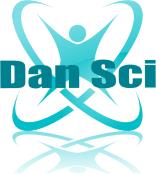 Privacy policy and data protection for website and service users 
We are committed to protecting and respecting your privacy. Our Data protection officer is Ava Barron Thomas.This Privacy Policy together with our Terms of Website Use and General Terms and Conditions sets out how we will collect and process your personal data. References to “we”, “us” and “our” refer to Dan Sci Limited (Inclusive of babyballet Exeter and Exmouth Central) and to “you” and “your” are to you, the Website and service user. By visiting www.dansci.co.uk (the “Website”) booking a (“Service”) or by becoming a (” Member”) after a dance class trial you are accepting the terms of this Privacy Policy (An amendment to our general Terms and Conditions). If you do not agree to any of the terms of this Privacy Policy, please do not use our Website and if required provide written notice of your intent to stop using our Service as in our General Terms and Conditions Policy We are super busy spending our days dancing rather than chasing admin so we kindly ask you to read the following! General We are a limited company registered in England and Wales under company number 08454248 and our registered address is at 50 Cowick Street, St Thomas, Exeter, Devon. EX4 1AP. The best way to contact us is by email at info@dansci.co.uk. Alternatively, you can use our ‘Contact Us’ form on our Website. For the purpose of the Data Protection Act 1998 (the Act), we are the “data controller” Information we may collect from you We know how important people’s personal data is and therefore make sure that we all treat any personal data we collect as confidential. There are times, though, that we need to share your data with relevant selected third parties and by providing your personal data, you are agreeing to us sharing this. We may collect, process and store information about you that is provided to us by you or collected from your visits to our Website. Such information may have been collected, for example, in relation to providing you with newsletters and email alerts or ensuring that you are enrolling into the correct class. We try to keep the information secure and up to date, and we have a policy of deleting your information if it is no longer needed. How do we use and share your information? We use your information: • to carry out any services you have requested from us; • to send you newsletters; • to ensure that content from our Website is presented in the most effective manner for you and for your internet browser; • to allow you to use any interactive features of our service if required; Dan Sci Limited. Company Registration: 08454248 Registered Office: 50 Cowick Street, St Thomas, Exeter, Devon. Ex4 1ap • to notify you about changes to our services; • to prevent, detect, and investigate potentially prohibited or illegal activities and enforce our Terms of Website Use and General Terms and Conditions including Child Protection policies; • to provide you with other marketing information, products or services that you request from us or which we feel may interest you. • To ensure the safety and registration process to our services and the processing of your class information We will not sell your name, address, e-mail address, or personal information to any third party without your permission. We will share your information with our carefully selected service providers to enable us to carry out our services, we may also share your information to enable us to comply with any applicable laws or lawful government and/or regulatory requests. In the event that we sell or buy any business or assets we may disclose and/or transfer your personal data to the prospective buyer or seller. We may process your personal data that are provided in the course of the use of our services ("service data"). The service data may include Full name, Child’s name where applicable, date of birth, email, postal address, emergency contact/next of kin, medical information, level/dance standard The source of the service data is you. The service data may be processed for the purposes of operating our website, providing our services, ensuring the security of our website and services, maintaining back-ups of our databases and communicating with you. The legal basis for this processing is consent given at sign up to our newsletters OR to book a service OR our legitimate interests, namely the proper administration of our website and business OR the performance of a contract between you and us and/or taking steps, at your request, to enter into such a contract after your initial three-week introductory trial for example. Your rights You have the right to opt out of marketing contact at any time. Please let us know by sending an email to us at info@dansci.co.uk, or by any of the methods detailed on our ‘Contact Us’ page. Our Website may, from time to time, contain links to and from the websites of our partner networks, advertisers and affiliates. If you follow a link to any of these websites please note that these websites have their own privacy policies and that we do not accept responsibility or liability for these policies. Please check these policies before you submit any personal data to these websites. The Data Protection Act gives you the right to access information held about you. Your right of access can be exercised in accordance with the Act. How we protect your information As super-duper dance instructors there is one area of our business we are not flexible with! We make sure that all personal data is well looked after and we always take reasonable steps to ensure that all data is treated securely and in accordance with all relevant laws. The information you provide to us will usually be stored and processed on servers based within the United Kingdom but you agree that we may store the data on carefully selected portable devices, in paper files, and to transfer data abroad. It may be processed by staff operating outside the UK who work for us or for one of our suppliers. Such staff maybe engaged in, amongst other things, ensuring the fulfilment of your order, the processing of your payment details and the provision of support services. By submitting your personal data, you agree to this transfer, storing or processing. We do our best to ensure that your personal data is kept securely.Once we have received your personal data we will use all our powers and security features to try and prevent any unauthorised access but, unfortunately, we find technology and the internet a big scary place where not everyone is nice to each other (unlike in the studio). Therefore, we have to say that whilst we will do our utmost  to protect your data, we cannot guarantee the security of any transmitted data to our site and therefore any transmission is at your own risk. Cookies If you have managed to digest the policy so far you’ll be glad to hear our Website uses “cookies”, which are small text files that are stored on your computer. Usually we prefer eating them, avoiding any dancer/food jokes, the cookies here cannot be eaten! We’re not sure in the point of inedible cookies however, our website service provider “WIX” say that cookie files can be stored on the hard drives of computers and that they provide information about general internet usage. These don’t sound particularly appetising but they help us to improve our website and deliver a better and more personalised service. It seems these cookies allow us to distinguish you from other users of our Website and help us improve our Website. The information saved supports the functionality of the Website. During some processes, data is temporarily stored as you move from step to step. (Not just across the diagonal!) This improves your experience of the Website, and data is only stored for as long as is necessary for you to complete the process. All other cookies will expire after 60 minutes. We use the following cookies:
Strictly necessary cookies. These are cookies that are required for the operation of our Website. Without these cookies, interactive services such as shopping baskets cannot be provided. Analytical/performance cookies. They allow us to recognise and count the number of visitors and to see how visitors move around our Website when they are using it. This helps us to improve the way our Website works, for example, by ensuring that users are finding what they are looking for easily. Functionality cookies. These are used to recognise you when you return to our Website. This enables us to personalise our content for you. Targeting cookies. These cookies record your visit to our Website, the pages you have visited and the links you have followed. We will use this information to make our Website and the advertising displayed on it more relevant to your interests. We may also share this information with third parties for this purpose. You can refuse to accept cookies if you like because we always tell our dancers never to accept cookies from strangers, but if you do reject our cookies, it may mean that you are unable to access certain parts of our website. You may block cookies by activating the setting on your browser that allows you to refuse the setting of all or some cookies. Changes to our privacy policy Any changes to our Privacy Policy in the future will be posted on this page and, where appropriate, notified to you by e-mail. Please check back frequently to see any updates or changes to our privacy policy. Your continued use of our Website will be your acknowledgment of your agreement to the revised policy. Contact All comments, queries and requests relating to our use of your information are welcomed and should be e-mailed to us at info@dansci.co.uk, or by any of the methods detailed on our ‘Contact Us’ page. “Thank you for reading the above privacy policy – we wish you a day full of delights (and possibly now cookies as they are still on our minds)!” The Dan Sci Team 